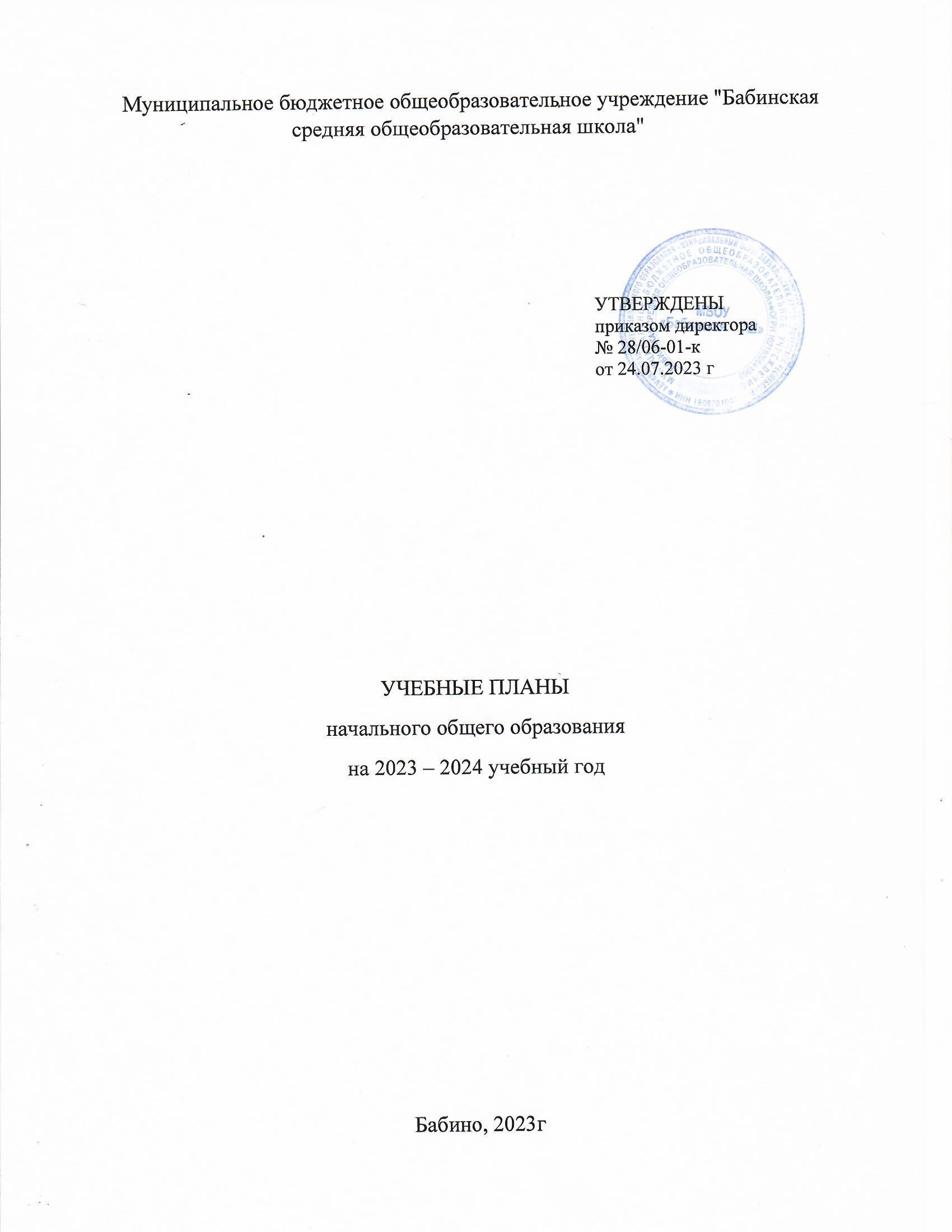 ПОЯСНИТЕЛЬНАЯ ЗАПИСКАУчебный план начального общего образования муниципального бюджетного общеобразовательного учреждения "Бабинская средняя общеобразовательная школа" (далее - учебный план) для 1-4 классов, реализующих основную образовательную программу начального общего образования, соответствующую ФГОС НОО (приказ Министерства просвещения Российской Федерации от 31.05.2021 № 286 «Об утверждении федерального государственного образовательного стандарта начального общего образования»), фиксирует общий объём нагрузки, максимальный объём аудиторной нагрузки обучающихся, состав и структуру предметных областей, распределяет учебное время, отводимое на их освоение по классам и учебным предметам.Учебный план является частью образовательной программы муниципального бюджетного общеобразовательного учреждениея "Бабинская средняя общеобразовательная школа", разработанной в соответствии с ФГОС начального общего образования, с учетом Федеральной образовательной программой начального общего образования, и обеспечивает выполнение санитарно-эпидемиологических требований СП 2.4.3648-20 и гигиенических нормативов и требований СанПиН 1.2.3685-21.Учебный год в муниципальном бюджетном общеобразовательном учреждении "Бабинская средняя общеобразовательная школа" начинается 01.09.2023 и заканчивается 31.05.2024. Продолжительность учебного года в 1 классе - 33 учебные недели во 2-4 классах – 34 учебных недели. Максимальный объем аудиторной нагрузки обучающихся в неделю составляет  в 1 классе - 21 час, во 2 – 4 классах – 23 часа .Образовательная недельная нагрузка распределяется равномерно в течение учебной недели, при этом объем максимально допустимой нагрузки в течение дня составляет:для обучающихся 1-х классов - не превышает 4 уроков и один раз в неделю -5 уроков.для обучающихся 2-4 классов - не более 5 уроков.Распределение учебной нагрузки в течение недели строится таким образом, чтобы наибольший ее объем приходился на вторник и (или) среду. На эти дни в расписание уроков включаются предметы, соответствующие наивысшему баллу по шкале трудности либо со средним баллом и наименьшим баллом по шкале трудности, но в большем количестве, чем в остальные дни недели. Изложение нового материала, контрольные работы проводятся на 2 - 4-х уроках в середине учебной недели. Продолжительность урока (академический час) составляет 40 минут, за исключением 1 класса.Обучение в 1-м классе осуществляется с соблюдением следующих дополнительных требований: учебные занятия проводятся по 5-дневной учебной неделе и только в первую смену;использование «ступенчатого» режима обучения в первом полугодии (в сентябре, октябре - по 3 урока в день по 35 минут каждый, в ноябре-декабре - по 4 урока по 35 минут каждый; январь - май - по 4 урока по 40 минут каждый).Продолжительность выполнения домашних заданий составляет во 2-3 классах - 1,5 ч., в 4 классах - 2 ч.С целью профилактики переутомления в календарном учебном графике предусматривается чередование периодов учебного времени, сессий и каникул.  Продолжительность каникул в течение учебного года составляет не менее 30 календарных дней, летом — не менее 8 недель. Для первоклассников предусмотрены дополнительные недельные каникулы в середине третьей четверти.Учебные занятия для учащихся 2-4 классов проводятся по 5-и дневной учебной неделе.Учебный план состоит из двух частей — обязательной части и части, формируемой участниками образовательных отношений. Обязательная часть учебного плана определяет состав учебных предметов обязательных предметных областей.Часть учебного плана, формируемая участниками образовательных отношений, обеспечивает реализацию индивидуальных потребностей обучающихся. Время, отводимое на данную часть учебного плана внутри максимально допустимой недельной нагрузки обучающихся, может быть использовано: на проведение учебных занятий, обеспечивающих различные интересы обучающихсяВ муниципальном бюджетном общеобразовательном учреждении "Бабинская средняя общеобразовательная школа"  языком обучения является русский язык. По заявлению родителей (законных представителей) несовершеннолетних обучающихся осуществляется изучение родного языка и родной литературы из числа языков народов РФ, государственных языков республик РФ.При изучении предметной области «Основы религиозных культур и светской этики» выбор одного из учебных модулей осуществляются по заявлению родителей (законных представителей) несовершеннолетних обучающихся.При изучении предметов иностранный язык (английский) осуществляется деление учащихся на подгруппы.Промежуточная аттестация – процедура, проводимая с целью оценки качества освоения обучающимися части содержания (четвертное оценивание) или всего объема учебной дисциплины за учебный год (годовое оценивание).Промежуточная/годовая аттестация обучающихся за четверть осуществляется в соответствии с календарным учебным графиком.Все предметы обязательной части учебного плана оцениваются по четвертям. Предметы из части, формируемой участниками образовательных отношений, являются безотметочными и оцениваются «зачет» или «незачет» по итогам четверти. Промежуточная аттестация проходит на последней учебной неделе четверти. Формы и порядок проведения промежуточной аттестации определяются «Положением о формах, периодичности и порядке
текущего контроля успеваемости и промежуточной аттестации обучающихся Муниципальное бюджетное общеобразовательное учреждение "Бабинская средняя общеобразовательная школа". Оценивание младших школьников в течение первого года обучения осуществляются в форме словесных качественных оценок на критериальной основе, в форме письменных заключений учителя, по итогам проверки самостоятельных работ.Освоение основных образовательных программ начального общего образования завершается итоговой аттестацией. Нормативный срок освоения ООП НОО составляет 4 года.УЧЕБНЫЙ ПЛАН с удмуртским языком (3 вариант) на 2023-2027 г (для 1а и 2а классов)УЧЕБНЫЙ ПЛАН (вариант 1) (для всех остальных)ПЛАН внеурочной деятельности в 2023 - 2024 учебном году1 - 4 классыПредметная областьУчебный предметКоличество часов в неделюКоличество часов в неделюКоличество часов в неделюКоличество часов в неделюВсегоПредметная областьУчебный предмет1а2а3а4аВсегоОбязательная частьОбязательная частьОбязательная частьОбязательная частьОбязательная частьОбязательная частьРусский язык и литературное чтениеРусский язык555520Русский язык и литературное чтениеЛитературное чтение333312Родной язык и литературное чтение на родном языкеРодной язык и (или) государственный язык республики Российской Федерации1110.53,5Родной язык и литературное чтение на родном языкеЛитературное чтение на родном языке1110.53,5Иностранный языкИностранный язык (английский)02226Математика и информатикаМатематика444416Обществознание и естествознание ("окружающий мир")Окружающий мир22228Основы религиозных культур и светской этикиОсновы религиозных культур и светской этики00011ИскусствоИзобразительное искусство11114ИскусствоМузыка11114ТехнологияТехнология11114Физическая культураФизическая культура22228ИтогоИтого2123232390ИТОГО недельная нагрузкаИТОГО недельная нагрузка2123232390Количество учебных недельКоличество учебных недель33343434Всего часов в годВсего часов в год693782782782Предметная областьУчебный предметКоличество часов в неделюКоличество часов в неделюКоличество часов в неделюКоличество часов в неделюКоличество часов в неделюКоличество часов в неделюКоличество часов в неделюКоличество часов в неделюКоличество часов в неделюВсегоПредметная областьУчебный предмет1б1в2б3а3б3в4а4бРусский язык и литературное чтениеРусский язык555555554040Русский язык и литературное чтениеЛитературное чтение444444443232Иностранный языкИностранный язык (английский)002222221212Математика и информатикаМатематика444444443232Обществознание и естествознание ("окружающий мир")Окружающий мир222222221616Основы религиозных культур и светской этикиОсновы религиозных культур и светской этики0000001122ИскусствоИзобразительное искусство1111111188ИскусствоМузыка1111111188ТехнологияТехнология1111111188Физическая культураФизическая культура222222221616ИтогоИтого2020222222222323174174Часть, формируемая участниками образовательных отношенийЧасть, формируемая участниками образовательных отношенийЧасть, формируемая участниками образовательных отношенийЧасть, формируемая участниками образовательных отношенийЧасть, формируемая участниками образовательных отношенийЧасть, формируемая участниками образовательных отношенийЧасть, формируемая участниками образовательных отношенийЧасть, формируемая участниками образовательных отношенийЧасть, формируемая участниками образовательных отношенийЧасть, формируемая участниками образовательных отношенийЧасть, формируемая участниками образовательных отношенийЧасть, формируемая участниками образовательных отношенийНаименование учебного курсаНаименование учебного курсаРазговорный удмуртский языкРазговорный удмуртский язык1111110066ИтогоИтого1111110066ИТОГО недельная нагрузкаИТОГО недельная нагрузка2121232323232323180180Количество учебных недельКоличество учебных недель3333343434343434Всего часов в годВсего часов в год693693782782782782782782Направление ВУДНазвание программы.Классы, часыКлассы, часыКлассы, часыКлассы, часыКлассы, часыКлассы, часыКлассы, часыКлассы, часыКлассы, часыКлассы, часыНаправление ВУДНазвание программы.1а1б1в2а2б3а3б3в4а4бСпортивно-оздоровительная деятельностьСпортик5Спортивно-оздоровительная деятельностьПодвижные игры55552525Спортивно-оздоровительная деятельностьЗдоровейка5Коммуникативная деятельностьРазвитие речи1Коммуникативная деятельностьРечевое творчество 1Коммуникативная деятельностьВ гостях у сказки11Проектно-исследовательская деятельностьПроектная деятельность (ГПД)11Проектно-исследовательская деятельностьУчусь создавать проект1Учение с увлечениемУчимся для жизни (ФГ)1Учение с увлечениемФункциональная грамотность11111111Учение с увлечениемРазвивайка1Учение с увлечениемВсезнайки (учение с увлечением)1Учение с увлечениемУмка1Учение с увлечениемЗанимательная математика11Учение с увлечениемОсновы логики и алгоритмики1Художественно-эстетическая деятельностьБумагопластика1Художественно-эстетическая деятельностьУмелые ручки11Художественно-эстетическая деятельностьЗолотой сундучок1Художественно-эстетическая деятельностьАзбука лепки1Художественно-эстетическая деятельностьТеатральный кружок «Премьера»2Художественно-эстетическая деятельностьТанцевальный2Художественно-эстетическая деятельностьМир театра1Патриотическое воспитаниеОрлята России1111111111ИТОГО9999999959